MARIA CECILIA BELIS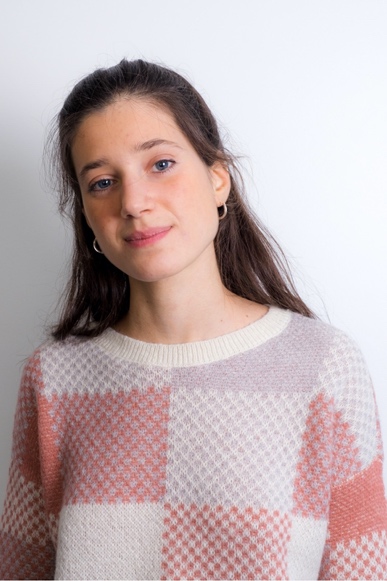 Dorsoduro 1206, Calle Centopietre | Venezia | 30123 | Italia mariacecilia.belis@gmail.com | +39 3519116320ISTRUZIONE E FORMAZIONE2020- 2021	Laurea Magist rale in Storia dell’ a rte e archeologi a del Vicino e Medio Ori ente |  Votazione: Distinction / 110  e lode | School of African and Oriental Studies | Regno UnitoAlcuni dei corsi affrontati: Arte e architettura dei selgiuchidi e ottomani, Museologia per l’arte africana e orientale, Teorie e Metodi per la storia dell’arte, Arte moderna e contemporanea del Medio Oriente2016- 2020	Laurea Triennale in L ingue e culture s traniere (arabo e spagnolo)| Votazione:                                                                18 , 1 / 20 ( First) /  110 e lode | Universit y of St Andrews | Regno UnitoAlcuni dei corsi affrontati: Testi chiave per la cultura e la letteratura araba classica, Storia e cultura nella letteratura ispanica, Traduzione letteraria, Arabo avanzato, Comunicazione ed insegnamento per le facoltà umanistiche, Lingua spagnola e approcci critici allo studio del cinema ispanicoEstate	Corso esti vo | I stituto L inguistico Noor Majan | Ibri, Oman 2019	Corso intensive di arabo standard.Estate	Corso esti vo | Centro llinguistico Qalam wa Lawh | Rabat, M arocco 2018	Corso intensivo di arabo standard.2011- 2016	Baccalaureato Europeo| 95 % | Scuola Europea di Varese | VareseRICONOSCIMENTI ACCADEMICIUniversity of St Andrews Dean’s List Award 2017, 2018, 2019 e 2020 per eccellenza in ambito accademicoUniversity of St Andrews 1st Level Spanish, Arabic and German Book Prize (2017) and 2nd Level Arabic Prize (2018) per aver ottenuto i voti più alti dei rispettivi corsiESPERIENZE LAVORATIVE2021	Mediatore culturale| Fondazione La Biennale di VeneziaAccogliere, assistere e guidare i visitatori della 17° Mostra Internazionale di Architettura al Padiglione Centrale nella sede dei Giardini della Biennale2018 - 2020	Pres s and Media Officer | St Andrews Preservation Trust MuseumPubblicizzare il museo, il fondo ed i rispettivi eventi tramite i social mediaAssistere e guidare i visitatori del museo2019	Tesoriere| S expression UK |Sede di St AndrewsGestire le finanze dell’associazionePianificazione delle speseContribuire alle campagne di raccolta fondiContribuire all’organizzazione e allo svolgimento di laboratori sull’educazione sessuale nelle scuolesecondarie locali2019	Assistente | Scuola Primar ia St Agatha’ s Primary School | Leven, ScoziaImpartire lezioni di lingua e cultura spagnolaAssistere l’insegnante nella gestione della classe e nello svolgimento delle attività quotidianeEstate 2019	Volontaria | Help Refugees | Cal ai s, FranciaDistribuzione di cibo e vestiti ai rifugiatiPreparazione del cibo da distribuire ai rifugiatiSmistamento donazioni e selezione articoli adeguati alla distribuzioneCOMPETENZELingue: Italiano – nativa, Spagnolo – nativa, Inglese – avanzato,  Arabo – intermedioCompetenze digitali: Microsoft, Ubuntu, MS Office, Social media tra cui Twitter, Facebook e Instagram, HTML basico, canva.com per la creazione di contenuti promozionali per i social mediaCompetenze interpersonali: Leadership (sviluppata lavorando come assistente), capacità di lavorare in gruppo, comunicazione interculturaleCompetenze principali: Pensiero critico e problem solving, abilità analitiche, flessibilità, eccellenti capacità di comunicazione scritta e orale, sensibilità culturale, proattività